ПОСТАНОВЛЕНИЕ29.03.2017                                                        					№ 25/5О внесении изменений  в Документ планирования регулярных перевозок пассажиров автомобильным транспортом в границах муниципального образования «Город Глазов», утвержденный постановлением Администрации города Глазова от 14.07.2016г. № 25/15 «Об утверждении документа планирования  регулярных перевозок пассажиров автомобильным транспортом в границах муниципального образования «Город Глазов»Руководствуясь Федеральными законами от 06.10.2003 № 131-ФЗ «Об общих принципах организации местного самоуправления в Российской Федерации»,  от 13.07.2015 № 220-ФЗ «Об организации регулярных перевозок пассажиров и багажа автомобильным транспортом и городским наземным электрическим транспортом в Российской Федерации и о внесении изменений в отдельные законодательные акты Российской Федерации», Уставом муниципального образования «Город Глазов», П О С Т А Н О В Л Я Ю:1. Внести в Документ планирования регулярных перевозок пассажиров автомобильным транспортом в границах муниципального образования «Город Глазов», утвержденный постановлением Администрации  города Глазова от 14.07.2016г. №25/15, следующие изменения:1) в разделе 1 «Виды регулярных перевозок по муниципальным маршрутам» подпункты 2, 14 исключить;2)   раздел 1 «Виды регулярных перевозок по муниципальным маршрутам» дополнить подпунктом 17 следующего содержания:3) в разделе 2 «План изменения муниципальных маршрутов» подпункты 1,3,5 исключить;4) раздел 2  «План изменения муниципальных маршрутов» дополнить подпунктом 7 следующего содержания:5) в разделе 3 «План – график заключения муниципальных контрактов о выполнении работ, связанных с осуществлением регулярных перевозок по регулируемым тарифам, проведения конкурсных процедур и выдачи свидетельств об осуществлении перевозок по муниципальным маршрутам» подпункты 2,14 исключить;6) раздел 3 «План – график заключения муниципальных контрактов о выполнении работ, связанных с осуществлением регулярных перевозок по регулируемым тарифам, проведения конкурсных процедур и выдачи свидетельств об осуществлении перевозок по муниципальным маршрутам» дополнить подпунктом 17 следующего содержания:7) в разделе 4 «План проведения иных мероприятий, направленных на обеспечение транспортного обслуживания населения» подпункт 3 исключить;8) в разделе 4 «План проведения иных мероприятий, направленных на обеспечение транспортного обслуживания населения» подпункт 2 изложить в следующей редакции:2. Настоящее постановление подлежит официальному опубликованию в средствах массовой информации города и на официальном сайте муниципального образования «Город Глазов» в информационно-телекоммуникационной сети «Интернет».3. Контроль за исполнением настоящего постановления возложить на Первого заместителя Главы Администрации города по экономике, управлению муниципальным имуществом и развитию города А.Н. Пономарева.Глава  города Глазова                                                О.Н. БекмеметьевСОГЛАСОВАНО:РАССЫЛКАПротоколУправление ЖКХВдовин А.В.3-55-11Администрация муниципального образования «Город Глазов» (Администрация города Глазова)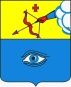  «Глазкар» муниципал кылдытэтлэн Администрациез(Глазкарлэн Администрациез)№ п/пНомер и наименование муниципального маршрутаФактический вид регулярных перевозок на муниципальном маршрутеПланируемый вид регулярных перевозок на муниципальном маршрутеДата изменения вида регулярных перевозок17№15 «Западный поселок – район Левобережья»По нерегулируемым тарифам№ п/пНомер и наименование муниципального маршрутаВид изменения муниципального маршрута (установление, изменение, отмена)Содержание измененияДата изменения7№15 «Западный поселок – район Левобережья»УстановлениеУстановление маршрута по следующим остановочным пунктам: «Стройкерамика», «ул.Чехова», «м-н Снежок», «ГУМ», «м-н Мелодия», «гостиница Глазов», пл.Свободы, «ТЦ Пассаж», «ул.Толстого», «миниринок Калининский», «Сбербанк», «Левобережье», «ул.Толстого», пл.Свободы, «Музыкальная школа», «гостиница Глазов», «Дворец спорта», ОКЦ «Россия», «м-н Снежок», «ул.Чехова», «Стройкерамика».  01.04.2017г.№ п/пНомер и наименование муниципального маршрутаДата начала проведения процедуры заключения муниципального контракта в соответствии с Федеральным законом №44-ФЗДата начала действия муниципального контрактаДата начала проведения конкурсной процедуры в соответствии с Федеральным законом №220-ФЗДата начала действия свидетельства об осуществлении перевозок по муниципальному маршруту17№15 «Западный поселок – район Левобережья»Не позднее чем через девяносто дней со дня установления муниципального маршрута регулярных перевозокВ течение десяти дней со дня проведения открытого конкурса№ п/пНомер и наименование муниципального маршрутаНаименование мероприятияСодержание мероприятияСрок выполнения мероприятия2На всех маршрутахОрганизация диспетчерского пункта контроля за работой автобусов на маршрутеСоздание независимого диспетчерского пункта контроля за работой автобусов на маршрутах и соблюдением расписания До 31.12.2017г.Первый заместитель Главы Администрации города Глазова по экономике, управлению муниципальным имуществом и развитию города                                   А.Н. Пономарев                                   2017Начальник управления жилищно-коммунального хозяйства                                          Е.Ю. Шейко                                          2017Начальник правового управления-главный юрист                                     О.Г. Васильева                                     2017